服务商订单详情知产服务商添加：客服系统和财务系统可以看到订单主页不显示补贴价格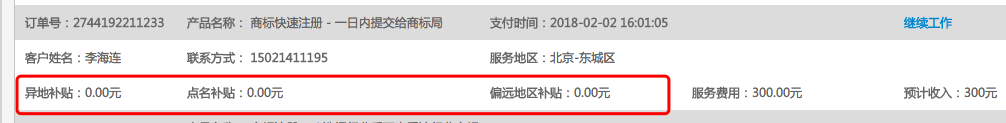 收到材料：日期归档：20170459商标提交日期：商标申请号：每个商标都有申请号？商标通过率：个人估算［根据个人估算和实际通过计算个人成功估算商标通过率］实际商标进度：提交｜受理｜补证｜驳回｜等待实质审查｜公告｜下证｜寄回收件人｜地址｜快递更改联系方式备注：……绩效表导出（申报的订单）绿狗网：期权激励整套方案模板归类到法律服务添加签多多入口（期权位置）